. 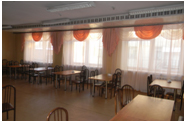 Питание студентов и сотрудников колледжа организовано в главном учебном корпусе в столовой колледжа  (площадь 602,9  кв.м.,  76 мест), в двух других учебных корпусах работают буфеты. Студентам и сотрудникам предлагаются различные виды питания, в т.ч. щадящие блюда, благодаря чему горячим питанием обеспечивается 99,8% обучающихся.Питьевой режим обеспечивается бутилированной питьевой водой, питьевым фонтаном.В главном учебном корпусе функционирует   медицинский пункт  (лицензия на осуществление медицинской деятельности № ФС-66-01-001795 от 28.12.2012). Медицинское обслуживание обучающихся и сотрудников осуществляет квалифицированный медицинский персонал: зав.мед.пунктом, фельдшер, медицинская сестра. В колледже регулярно осуществляются медицинские осмотры и  вакцино-профилактика в соответствии с медицинскими показаниями по национальному календарю прививок. Лаборатории оснащены медицинскими аптечками.